                ROMÂNIA                                                                                       PROIECT                                                                                                                                                                                                                                                                                                                                                                 JUDETUL MURES  COMUNA SAULIA                                                                                                          CONSILIUL LOCAL                                                                      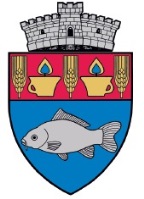 HOTARAREA nr__________din____________________privind stabilirea impozitelor si a taxelor locale ce vor fi percepute in comuna Saulia in anul fiscal 2024                 Consiliul  local  al comunei Saulia, intrunit in sedinta ordinara de  lucru in data de_______________________________ ;                Avand in vedere referatul de aprobare al primarului comunei Saulia nr.2618 / 17.10.2023  la proiectul de hotarare initiat ;                 În conformitate cu  prevederile  Legii nr.227/ 2015 privind  Codul fiscal si H.G.R nr.1/ 2016 pentru aprobarea Normelor metodologice de aplicare a Legii nr.217/2015 privind Codul fiscal, ale Legii nr.207/ 2015 privind Codul de procedură fiscală,  art.27 şi art.30 Legea nr.273/ 2006 privind finanţele publice locale, cu modificările si completările ulterioare,  O.G nr.2/ 2001 privind regimul juridic al contravenţiilor, aprobată cu modificări şi completări prin Legea nr.180/ 2002, cu modificările și completările ulterioare si ale O.U.G nr.79/ 2017 pentru modificarea si completarea Legii nr.227/ 2015 privind Codul Fiscal si cele ale art.7 din Legea nr.52/ 2003 privind transparenta decizionala in administratia publica, cu modificarile si completarile ulterioare ;                             In temeiul prevederilor art.129 alin.1, alin.2 lit.”b”, alin.4 lit.”c”,art.139 si art.196 alin.1 lit.”a” din O.U.G. nr.57/ 2019 privind Codul Administrativ, cu modificarile ulterioare :                                   h o t a r a s t eArt.1 Impozitele şi taxele locale stabilite potrivit legii, pentru anul fiscal 2024 sunt cele prevăzute în prezenta hotărâre.										Art.2  Impozitul pe clădiri datorat de către persoanele fizice	(1) Pentru clădirile rezidenţiale şi clădirile-anexă, aflate în proprietatea persoanelor fizice, impozitul pe clădiri se calculează prin aplicarea unei cote de 0,1 %, asupra valorii impozabile a clădirii, conform prevederilor art.457 din Legea 227/ 2015 privind Codul Fiscal.              Valoarea impozabila a cladirii, exprimata in lei, se determina prin inmultirea suprafetei construite desfasurate a acesteia, exprimate in metri patrati, cu valoarea impozabila corespunzatoare, exprimata in lei/mp, din tabelul urmator:                Valoarea impozabila a cladirii se ajusteaza in functie de rangul localitatii si zona in care este amplasata cladirea, prin inmultirea valorii determinate cu coeficientul de corectie prevazut in tabelul urmator:              Valoarea impozabila a cladirii, determinata in urma aplicarii prevederilor precedente, se reduce in funtie de anul terminarii acesteia, dupa cum urmeaza:cu 50 % pentru cladirea care are o vechime de peste 100 ani la data de 1 ianuarie a anului fiscal de referintacu 30 % pentru cladirea care are o vechime cuprinsa intre 50 de ani si 100 ani inclusiv, la data de 1 ianuarie a anului fiscal de referintacu 10 % pentru cladirea care are o vechime intre 30 ani si 50 ani inclusiv, la data de 1 ianuarie a anului fiscal de referinta	(2) Pentru clădirile nerezidenţiale aflate în proprietatea persoanelor fizice, impozitul pe clădiri se calculează prin aplicarea unei cote de 0,2 % asupra valorii care poate fi:	a) valoarea rezultată dintr-un raport de evaluare întocmit de un evaluator autorizat în ultimii 5 ani anteriori anului de referinţă;	b) valoarea finală a lucrărilor de construcţii, în cazul clădirilor noi, construite în ultimii 5 ani anteriori anului de referinţă;	c) valoarea clădirilor care rezultă din actul prin care se transferă dreptul de proprietate, în cazul clădirilor dobândite în ultimii 5 ani anteriori anului de referinţă.					(3)  Pentru clădirile nerezidenţiale aflate în proprietatea persoanelor fizice, utilizate pentru activităţi din domeniul agricol, impozitul pe clădiri se calculează prin aplicarea unei cote de 0,4 % asupra valorii impozabile a clădirii.           (4) În cazul în care valoarea clădirii nu poate fi calculată conform prevederilor art 2 alin. (2), din prezenta hotărâre, impozitul se calculează prin aplicarea cotei de 2 % asupra valorii impozabile determinate conform art.457 din Legea 227/ 2015 privind Codul Fiscal.					(5) În cazul clădirilor cu destinaţie mixtă aflate în proprietatea persoanelor fizice,           impozitul se calculează prin însumarea impozitului calculat pentru suprafaţa folosită în scop rezidenţial conform art. 457 cu impozitul determinat pentru suprafaţa folosită în scop nerezidenţial, conform art. 458.												 În cazul în care la adresa clădirii este înregistrat un domiciliu fiscal la care nu se desfăşoară nicio activitate economică, impozitul se calculează conform art. 457.				 Dacă suprafeţele folosite în scop rezidenţial şi cele folosite în scop nerezidenţial nu pot fi evidenţiate distinct, se aplică următoarele reguli:							a) în cazul în care la adresa clădirii este înregistrat un domiciliu fiscal la care nu se desfăşoară nicio activitate economică, impozitul se calculează conform art. 457;			b) în cazul în care la adresa clădirii este înregistrat un domiciliu fiscal la care se desfăşoară activitatea economică, iar cheltuielile cu utilităţile sunt înregistrate în sarcina persoanei care desfăşoară activitatea economică, impozitul pe clădiri se calculează conform prevederilor art. 458.Art.3  Impozitul /taxa pe clădiri datorata de către persoanele juridice	   		(1) Pentru clădirile rezidenţiale aflate în proprietatea sau deţinute de persoanele juridice, impozitul/taxa pe clădiri se calculează prin aplicarea unei cote  de 0,1 % asupra valorii impozabile a clădirii.													(2) Pentru clădirile nerezidenţiale aflate în proprietatea sau deţinute de persoanele juridice, impozitul/taxa pe clădiri se calculează prin aplicarea unei cote de 1 %,  asupra valorii impozabile a clădirii.												(3) Pentru clădirile nerezidenţiale aflate în proprietatea sau deţinute de persoanele juridice, utilizate pentru activităţi din domeniul agricol, impozitul/taxa pe clădiri se calculează prin aplicarea unei cote de 0,4 % asupra valorii impozabile a clădirii.						(4) În cazul clădirilor cu destinaţie mixtă aflate în proprietatea persoanelor juridice, impozitul se determină prin însumarea impozitului calculat pentru suprafaţa folosită în scop rezidenţial conform alin.(1), cu impozitul calculat pentru suprafaţa folosită în scop nerezidenţial, conform alin.(2) sau (3).										(5) Pentru stabilirea impozitului/taxei pe clădiri, valoarea impozabilă a clădirilor aflate în proprietatea persoanelor juridice este valoarea de la 31 decembrie a anului anterior celui pentru care se datorează impozitul/taxa şi poate fi:								a) ultima valoare impozabilă înregistrată în evidenţele organului fiscal;				b) valoarea rezultată dintr-un raport de evaluare întocmit de un evaluator autorizat în conformitate cu standardele de evaluare a bunurilor aflate în vigoare la data evaluării;		c) valoarea finală a lucrărilor de construcţii, în cazul clădirilor noi, construite în cursul anului fiscal anterior;											d) valoarea clădirilor care rezultă din actul prin care se transferă dreptul de proprietate, în cazul clădirilor dobândite în cursul anului fiscal anterior;							e) în cazul clădirilor care sunt finanţate în baza unui contract de leasing financiar, valoarea rezultată dintr-un raport de evaluare întocmit de un evaluator autorizat în conformitate cu standardele de evaluare a bunurilor aflate în vigoare la data evaluării;				f) în cazul clădirilor pentru care se datorează taxa pe clădiri, valoarea înscrisă în contabilitatea proprietarului clădirii şi comunicată concesionarului, locatarului, titularului dreptului de administrare sau de folosinţă, după caz.							(6) Valoarea impozabilă a clădirii se actualizează o dată la 3 ani pe baza unui raport de evaluare a clădirii întocmit de un evaluator autorizat în conformitate cu standardele de evaluare a bunurilor aflate în vigoare la data evaluării.							(7) Prevederile alin. (6) nu se aplică în cazul clădirilor care aparţin persoanelor faţă de care a fost pronunţată o hotărâre definitivă de declanşare a procedurii falimentului.				(8) În cazul în care proprietarul clădirii nu a actualizat valoarea impozabilă a clădirii în ultimii 3 ani anteriori anului de referinţă, cota impozitului/taxei pe clădiri este 5 %.			(9) În cazul în care proprieterul clădirii pentru care se datoarează taxa pe clădiri nu a actualizat valoarea impozabilă în ultimii 3 ani anteriori anului fiscal de referinţă , diferenţa de taxă faţă de cea stabilită conform alin. (1) sau (2) , după caz , va fi datorată de proprietarul clădirii .      	   Art.4  Pentru determinarea impozitului /taxei pe clădiri şi a taxei pentru eliberarea autorizaţiei de construire în cazul persoanelor fizice, precum şi a impozitului/taxei pe terenul intravilan, respectiv extravilan pentru anul 2024, se aplică delimitarea zonelor aprobată prin Hotărârea Consiliului Local Saulia nr.37/ 2014.               Art.5  Impozitul/taxa pe terenurile amplasate în intravilan- terenuri cu construcţii 	(1) Impozitul/ Taxa pe teren se stabileşte luând în calcul suprafaţa terenului, rangul localităţii în care este amplasat terenul, zona şi categoria de folosinţă a terenului, conform încadrării pe zone făcute de consiliul local prin se aplică delimitarea zonelor aprobată prin Hotărârea Consiliului Local Saulia nr.37/ 2014.	(2) În cazul unui teren amplasat în intravilan, înregistrat în registrul agricol la categoria de folosinţă terenuri cu construcţii, precum şi terenul înregistrat în registrul agricol la altă categorie de folosinţă decât cea de terenuri cu construcţii în suprafaţă de până la 400 mp, inclusiv, impozitul/taxa pe teren se stabileşte prin înmulţirea suprafeţei terenului, exprimată în hectare, cu suma corespunzătoare prevăzută în următorul tabel:      Art.6  Impozitul/taxa pe terenurile amplasate în intravilan- înregistrate la altă categorie de  folosinţă decât cea de terenuri cu construcţii (1) În cazul unui teren amplasat în intravilan, înregistrat în registrul agricol la altă categorie de folosinţă decât cea de terenuri cu construcţii, pentru suprafaţa care depăşeşte 400 mp, impozitul/taxa pe teren se stabileşte prin înmulţirea suprafeţei terenului, exprimată în hectare, cu suma corespunzătoare prevăzută la alin. (4), iar acest rezultat se înmulţeşte cu coeficientul de corecţie corespunzător prevăzut la alin. (5).	    (2) Pentru stabilirea impozitului/taxei pe teren, potrivit art 465 alin. (3) din Legea nr.227/ 2015 privind Codul Fiscal , se folosesc sumele din tabelul următor, exprimate în lei pe hectar:           (3) Suma stabilită conform alin. (4) se înmulţeşte cu coeficientul de corecţie corespunzător rangului localităţii respectiv:	         Art.7  Impozitul/taxa pe terenurile amplasate în extravilan           În cazul unui teren amplasat în extravilan, impozitul/taxa pe teren se stabileşte prin înmulţirea suprafeţei terenului, exprimată în hectare, cu suma corespunzătoare prevăzută în următorul tabel, înmulţită cu coeficientul de corecţie corespunzător prevăzut la art. 457 alin. (6) din Legea nr.227/ 2015 privind Codul Fiscal:  	Art.8  Pentru  clădirile proprietate publică sau privată a statului ori a unităţilor administrativ- teritoriale, concesionate, închiriate, date în administrare ori în folosinţă, după caz, oricăror entităţi, altele decât cele de drept public, se stabileşte taxa pe clădiri, care reprezintă sarcina fiscală a concesionarilor, locatarilor, titularilor dreptului de administrare sau de folosinţă, după caz, în condiţii similare impozitului pe clădiri.	Art.9  Pentru  terenurile proprietate publică sau privată a statului ori a unităţilor administrativ- teritoriale, concesionate, închiriate, date în administrare ori în folosinţă, după caz, se stabileşte taxa pe teren, care reprezintă sarcina fiscală a concesionarilor, locatarilor, titularilor dreptului de administrare sau de folosinţă,  în condiţii similare impozitului pe teren.	Art.10  Impozitul pe mijloacele de transport este cel stabilit la art.470 din Legea nr.227/ 2015 privind Codul Fiscal.Impozitul pe mijloacele de transport se calculeaza in functie de tipul mijlocului de transport, conform celor prevazute in prezentul capitolIn cazul oricaruia dinntre urmatoarele autovehicule, impozitul pe mijlocul de transport se calculeaza in functie de capacitatea cilindrica a acestuia prin inmultirea fiecarei grupe de 200 cmc sau fractiune din aceasta cu suma corespunzatoare din urmatorul tabel :In cazul mijloacelor de transport hibride, impozitul se reduce cu 60 %In cazul unui atas , impozitul pe mijlocul de transport este de 50 % din impozitul pentru motocicletele respectiveIn cazul unui autovehicul de transport marfa cu masa totala autorizata egala sau mai mare de 12 tone, impozitul pe mijlocele de transport este egal cu suma corespunzatoare prevazuta in tabelul urmator :In cazul combinatiilor de autovehicule (autovehicule articulate sau trenuri rutiere)de transport marfa cu masa totala maxima autorizata egala sau mai mare de 12 tone, impozitul pe mijlocul de transport este egal cu suma corespunzatoare prevazuta in urmatorul tabel :Impozitul in cazul remorcilor, semiremorcilor sau rulotelor se stabileste astfel :           Art.11  Pentru plata cu anticipaţie a impozitului pe clădiri, teren şi mijloace de transport datorate pentru întregul an de către contribuabilii persoane fizice, până la data de 31 martie 2024 inclusiv, se acordă o bonificaţie de  10 %. 	Art.12 Taxele pentru eliberarea certificatelor, avizelor şi autorizaţiilor se stabilesc dupa cum urmeaza  :	Pentru certificat de urbanism :             Taxa pentru eliberarea autorizatiei de construire pentru o cladire rezidentiala (locuinta) sau cladire anexa  este de  0,5 %  din valoarea autorizata a lucrarilor de constructii, respectiv de  1 % in cazul celorlalte categorii de constructii.            Taxa pentru prelungirea unui certificat de urbanism sau a unei autorizatii de construire este de  30 % din cuantumul taxei percepute la eliberarea certificatului sau a autorizatiei initiale.           Taxa pentru eliberarea autorizaţiei de foraje sau excavări este de  0,5 lei/mp afectat de foraj sau de excavare.	Taxa pentru eliberarea autorizaţiei de construire pentru chioşcuri, tonete, cabine, spatii de expunere, situate pe căile si in spatiile publice, precum si pentru amplasarea corpurilor si a panourilor de afişaj, a firmelor si reclamelor este de  7 lei/mp de suprafaţa ocupata de construcţie.	Taxa pentru eliberarea unei autorizaţii privind lucrările de racorduri si branşamente la reţele publice de apa, canalizare, gaze, termice, energie electrica, telefonie si televiziune prin cablu este de  14  lei pentru fiecare racord.	Taxa pentru avizarea certificatului de urbanism de către comisia de urbanism si amenajarea teritoriului, de către primari sau de structurile de specialitate din cadrul consiliului judeţean se stabileşte la suma de  20  lei.	Taxa autorizaţii de construire pentru organizarea de tabere, de corturi, căsuţe sau rulote, campinguri este de  2 % din valoarea autorizată a lucrării sau a construcţiei.	Taxa pentru prelungirea unui certificat de urbanism sau a unei autorizaţii de construire este egală cu 30 % din cuantumul taxei pentru eliberarea certificatului sau a autorizaţiei iniţiale.            Taxa pentru eliberarea autorizatiei necesare pentru lucrarile de organizare de santier in vederea realizarii unei constructii, care nu sunt incluse in alta autorizatie de construire este de 3 % din valoarea autorizata a lucrarilor de organizare de santier.	Taxa pentru eliberarea certificatului de nomenclatură stradală și adresă în sumă de 8 lei.Taxa pentru eliberarea unei autorizatii de desfasurare activitati economice pe raza comunei, precum si viza anuala a acestora avand obiect de activitate- restaurant, bar si alte activitati recreative si viza anuala- este de 382 lei in cazul unitatilor cu suprafata de pina la 500 mp si de  652 lei in cazul celor cu o suprafata de peste 500 mp.Taxa pentru eliberarea autorizatiilor de desfasurare de activitati economice pentru alte activitati comerciale si viza anuala a acestora este de  151  lei.Taxa pentru eliberarea atestatului de producator agricol este de 66 lei, iar pentru fiecare carnet de comercializare produse agricole eliberat este de  30 lei.Taxa pentru vanzatorii ambulanti care desfasoara acte de comert pe raza comunei Saulia este de 19  lei/zi.          Art.13  Taxa pentru folosirea mijloacelor de reclamă şi publicitate           Contribuabilii care beneficiază de serviciul de reclamă şi publicitate conform art.477 din Legea 227/ 2015 privind Codul Fiscal ,  datorează  o taxă  pentru servicii de reclamă şi publicitate  de  2 %  din valoarea contractului, exclusiv taxa pe valoarea adăugată.												 	Taxa pentru afişaj în scop  de reclamă şi publicitate stabilita la art. 478 din Legea 227/ 2015 privind Codul Fiscal  se stabileşte, astfel:                a) în cazul unui afişaj situat în locul în care persoana derulează o activitate economică, suma este de  41 lei/m2  sau  fracţiune  de  m2;          b) în cazul oricărui alt panou, afişaj sau structura de afişaj pentru reclamă si publicitate, suma este de  28  lei/m2 sau  fracţiune  de  m2Art.14  Se stabilesc pentru anul fiscal 2024  la nivelul comunei Saulia urmatoarele Taxe Speciale:Taxa pentru serviciul de  paza comunala este de 40 lei/ gospodarie situata pe raza comunei Saulia.Taxa de inchiriere a salii Caminului Cultural Saulia in vederea organizarii de nunti este de  1 200 lei/ eveniment si se percepe si contravaloarea energiei electrice si a gazului metan consumat.Taxa de inchiriere a salii Caminului Cultural Saulia pentru organizarea de adunari publice ale partidelor politice, promovari de produse comerciale, botezuri, intruniri religioase, sedinte organizatii neguvernamentale este de  200 lei/ eveniment.Taxa pentru inchirierea utilajului buldoexcavator aflat in dotarea serviciului de gospodarire comunala al comunei Saulia este de  80 lei/ ora.Taxa pentru inchirierea utilajului vidanja aflat in dotarea serviciului de gospodarire comunala al comunei Saulia este de  100 lei/ ora.Taxa pentru consumul de apa consumata de catre persoanele fizice si juridice, care utilizeaza apa din  reteaua publica a comunei este  de  3 lei/ mc.Art.15  Se stabilesc pentru anul fiscal 2024  la  nivelul comunei Saulia, Alte Taxe, dupa cum urmeaza:Taxa pentru desfacerea casatoriei prin divortul pe cale administrativa este de  500 lei.Taxa pentru eliberarea de copii heliografice de  pe  planuri cadastrale sau de pe alte asemenea planuri, detinute  de  catre  Consiliului Local este  de  31 lei.Taxa pentru eliberarea certificatului de atestare fiscala/ adeverinta istoric rol fiscal este de 10 lei.Taxa pentru inregistrarea in evidentele locale tractoare si utilaje agricole si eliberarea placutei cu nr. de inregistrare este de 150 lei.Taxa pentru inregistrarea in evidentele locale mopede, tricicluri, motociclete si eliberarea placutei cu nr. de inregistrare este de 100 lei.Art.16  Se vor aplica  in anul fiscal 2024  urmatoarele sanctiuni :-sanctiunea constand in amenda de 80 lei pentru depunerea peste termen a declaratiilor de impunere a cladirilor, taxe mijloace de transport, terenuri in cazul persoanelor fizice-sanctiunea constand in amenda de 311 lei pentru nedepunerea declaratiilor de impunere a cladirilor, taxe mijloace de transport, terenuri in cazul persoanelor fizice-sanctiunea constand in amenda de 311 lei pentru depunerea peste termen a declaratiilor de impunere a cladirilor, taxe mijloace de transport, terenuri in cazul persoanelor juridice-sanctiunea constand in amenda de 1289 lei pentru nedepunerea declaratiilor de impunere a cladirilor, taxe mijloace de transport, terenuri in cazul persoanelor juridice  Art.17  Scutirile de la plata impozitelor si taxelor locale se acorda pentru fiecare categorie de impozite si taxe conform prevederilor din Legea nr.227/ 2015 privind Codul Fiscal.  Art.18  Impozitele si taxele locale care constau intr-o anumita suma in lei sau care sunt stabilite pe baza unei anumite sume in lei, precum si limitele minime si maxime ale amenzilor aplicate de catre organul fiscal in anul 2024 stabilite conform prezentei hotarari, s-au indexat incepand cu data de  01.01.2024 cu rata inflatiei de  13,80  %  conform prevederilor H.C.L. Saulia nr.18/ 21.04.2023.  Art.19  Cu data intrarii in vigoare a prezentei hotarari orice alte prevederi contrare se abroga.            Art.20  Prezenta hotarare se va transmite primarului comunei, compartimentului contabilitate si compartimentului finante, impozite si  taxe al  Primariei Saulia, Institutiei Prefectului Judetului Mures si  adusa la cunostinta locuitorilor comunei prin afisaj la sediul Primariei Saulia  si  publicare pe pagina de internet www.saulia.ro.Initiator primarul comunei,                                     Avizat pentru legalitateVancea Dorel-Grigore                                              Secretar general,                                                                                    Milascon Valer-Ioan                         Saulia la 17.10.2023Tipul cladiriiValoarea impozabilalei/mpTipul cladiriiCu instalatie de apa, canalizare, instalatii electrice si incalzire(conditii cumulative)Fara instalatii de apa, canalizare, electrice sau incalzireA.Cladire cu cadre din beton armat sau pereti exteriori din caramisa arsa sau din orice alte materiale rezultate in urma unui tratament termic si/sau chimic1345800B.Cladire cu peretii exteriori din lemn, din piatra naturala, din caramida nearsa, din valatuci sau din orice alte materiale nesupuse unui tratament termic si/sau chimic401401C.Cladire-anexa cu cadre din beton armat sau pereti exteriori din caramisa arsa sau din orice alte materiale rezultate in urma unui tratament termic si/sau chimic266234D. Cladire-anexa cu peretii exteriori din lemn, din piatra naturala, din caramida nearsa, din valatuci sau din orice alte materiale nesupuse unui tratament termic si/sau chimic16799E.In cazul contribuabilului care detine la aceasi adresa incaperi amplasate la subsol, demisol si/sau mansarda, utilizate ca locuinta, in oricare dintre tipurile prevazute la lit. A-D75 % din suma care s-ar aplica cladirii75 % din suma care s-ar aplica cladiriiF. In cazul contribuabilului care detine la aceasi adresa incaperi amplasate la subsol, demisol si/sau mansarda, utilizate in alte scopuri decat cel de locuinta, in oricare dintre tipurile prevazute la lit. A-D50 % din suma care s-ar aplica cladirii50 % din suma care s-ar aplica cladiriiZona in cadrul localitatiiRangul localitatiiZona in cadrul localitatii0IIIIIIIVVA2,602,502,402,301,101,05B2,502,402,302,201,051,00C2,402,302,202,101,000,95D2,302,202,102,000,950,90Zona în cadrul localităţiiNivelurile impozitului/taxei, pe ranguri de localităţi - lei/ha -Nivelurile impozitului/taxei, pe ranguri de localităţi - lei/ha -Nivelurile impozitului/taxei, pe ranguri de localităţi - lei/ha -Nivelurile impozitului/taxei, pe ranguri de localităţi - lei/ha -Nivelurile impozitului/taxei, pe ranguri de localităţi - lei/ha -Nivelurile impozitului/taxei, pe ranguri de localităţi - lei/ha -Zona în cadrul localităţii0IIIIIIIVVA----1168-B----976-C----714519D----455325Nr. crt.Zona Categoria de folosinţăABCD1Teren arabil382826202Păşune282620173Fâneaţă282620174Vie614738265Livadă716047386Pădure sau alt teren cu vegetaţie forestieră382826207Teren cu ape2018808Drumuri şi căi ferate00009Teren neproductiv0000Rangul localitatiiCoeficientul de corectie08,00I5,00II4,00III3,00IV1,10V1,00Nr. crtCategoria de folosinţă Nr. crtCategoria de folosinţă lei/haImpozit1 Teren cu construcţii392 Teren arabil 643Păşune 384Fâneaţă385Vie pe rod, alta decât cea prevăzută la nr.crt.5.1665.1Vie până la intrarea pe rod06Livadă pe rod , alta decât cea prevăzută la nr.crt.6.1716.1Livadă  până la intrarea pe rod07Pădure sau vegetaţie forestieră , alta decât cea prevăzută la nr.crt.7.1257.1Pădure în vârstă de până la 20 de ani şi pădure cu rol de protecţie 08. Teren cu apă , altul decât cel cu amenajări piscicole68.1Teren cu amenajări piscicole389Drumuri şi căi ferate 010Teren neproductiv0Mijloace de transport cu tractiune mecanicaI. Vehicule inmatriculate (lei/200 cmc sau fractiune din aceasta)Motociclete, tricicluri, cvadricicluri si autoturisme cu capacitatea cilindrica de pina la 1600 cmc, inclusiv10Motociclete, tricicluri, cvadricicluri si autoturisme cu capacitatea cilindrica de peste  1600 cmc, inclusiv13Autoturisme cu capacitatea cilindrica intre 1601 cmc si 2000 cmc inclusiv25Autoturisme cu capacitatea cilindrica intre 2001 cmc si 2600 cmc inclusiv96Autoturisme cu capacitatea cilindrica intre 2601 cmc si 3000 cmc inclusiv192Autoturisme cu capacitatea cilindrica de peste 3001 cmc386Autobuze, autocare, microbuze32Alte vehicule cu tractiune mecanica cu masa totala maxima autorizata de pina la 12 tone inclusiv40Tractoare inmatriculate25II. Vehicule inregistrate1.Vehicule cu capacitatea cilindricalei/200 cmc1.1.Vehicule inregistrate cu capacitatea cilindrica<4800 cmc31.2.Vehicule inregistrate cu capacitatea cilindrica>4800 cmc62.Vehicule fara capacitatea cilindrica evidentiata61 lei/anNumarul axelor si greutatea bruta incarcata maxima admisaNumarul axelor si greutatea bruta incarcata maxima admisaImpozitul(lei/an)Impozitul(lei/an)Numarul axelor si greutatea bruta incarcata maxima admisaNumarul axelor si greutatea bruta incarcata maxima admisaAx (e) motor (oare) cu sistem de suspensie pneumatica sau echivalentele recunoscuteAlte sisteme de suspensie pentru axele motoareIVehicule cu doua axe1Masa de cel putin 12 tone, dar mai mica de 13 tone01902Masa nu mai putin de 13 tone, dar nu mai mult de 14 tone1905263Masa nu mai putin de 14 tone, dar mai mica de 15 tone5267324Masa nu mai putin de 15 tone, dar mai mica de 18 tone73216745Masa de cel putin 18 tone7321674IIVehicule cu trei axe1Masa de cel putin de 15 tone, dar mai mica de 17 tone1833272Masa de cel putin de 17 tone, dar mai mica de 19 tone3276733Masa de cel putin de 19 tone, dar mai mica de 21 tone6738734Masa de cel putin de 21 tone, dar mai mica de 23 tone87313465Masa de cel putin de 23 tone, dar mai mica de 25 tone134620916Masa de cel putin de 25 tone, dar mai mica de 26 tone134620917Masa de cel putin 26 tone13462091IIIVehicule cu patru axe1Masa de cel  putin de 23 tone, dar mai mica de 25 tone8118232Masa de cel putin de 25 tone, dar mai mica de 27 tone81112853Masa de cel putin de 27 tone, dar mai mica de 29 tone128520394Masa de cel putin de 29 tone, dar mai mica de 31 tone203930255Masa de cel putin de 31 tone, dar mai mica de 32 tone203930256Masa de cel putin 32 tone20393025Numarul axelor si greutatea bruta incarcata maxima admisaNumarul axelor si greutatea bruta incarcata maxima admisaNumarul axelor si greutatea bruta incarcata maxima admisaImpozitullei/anImpozitullei/anImpozitullei/anImpozitullei/anNumarul axelor si greutatea bruta incarcata maxima admisaNumarul axelor si greutatea bruta incarcata maxima admisaNumarul axelor si greutatea bruta incarcata maxima admisaAx(e) motor(oare) su sistem de suspensie pneumatica sau echivalente recunoscuteAx(e) motor(oare) su sistem de suspensie pneumatica sau echivalente recunoscuteAlte sisteme de suspensie pentru axele motoareAlte sisteme de suspensie pentru axele motoareIVehicule cu 2+1 axeVehicule cu 2+1 axe1Masa de cel putin de 12 tone, dar mai mica de 14 tone00002Masa de cel putin de 14 tone, dar mai mica de 16 tone 00003Masa de cel putin de 16 tone, dar mai mica de 18 tone0079794Masa de cel putin de 18 tone, dar mai mica de 20 tone79791811815Masa de cel putin 20 tone, dar mai mica de 22 tone1811814224226Masa de cel putin 22 tone, dar mai mica de 23 tone4224225465467Masa de cel putin 23 tone, dar nu mai mica de 25 tone5465469869868Masa de cel putin 25 tone, dar nu mai mica de 28 tone986986172717279Masa de cel putin 28 tone98698617271727IIVehicule cu  2+2 axeVehicule cu  2+2 axe1Masa de cel putin 23 tone, dar mai mica 25 toneMasa de cel putin 23 tone, dar mai mica 25 tone1701703942Masa de cel putin 25 tone, dar mai mica de 36 toneMasa de cel putin 25 tone, dar mai mica de 36 tone3943946793Masa de cel putin 26 tone, dar mai mica de 28 toneMasa de cel putin 26 tone, dar mai mica de 28 tone6796799514Masa de cel putin 28 tone, dar mai mica de 29 toneMasa de cel putin 28 tone, dar mai mica de 29 tone95195111495Masa de cel putin 29 tone, dar mai mica de 31 toneMasa de cel putin 29 tone, dar mai mica de 31 tone1149114918876Masa de cel putin 31 tone, dar mai mica de 33 toneMasa de cel putin 31 tone, dar mai mica de 33 tone1887188726197Masa de cel putin 33 tone, dar mai mica de 36 toneMasa de cel putin 33 tone, dar mai mica de 36 tone2619261939768Masa de cel putin 36 tone, dar mai mica de 38 toneMasa de cel putin 36 tone, dar mai mica de 38 tone2619261939769Masa de cel putin 38 toneMasa de cel putin 38 tone261926193976IIIVehicule cu 2+3 axeVehicule cu 2+3 axe1Masa de cel putin 36 tone, dar mai mica de 38 toneMasa de cel putin 36 tone, dar mai mica de 38 tone2188218829012Masa de cel putin 38 tone, dar mai mica de 40 toneMasa de cel putin 38 tone, dar mai mica de 40 tone2901290139413Masa de cel putin 40 toneMasa de cel putin 40 tone290129013941IVVehicule cu 3+2 axeVehicule cu 3+2 axe1Masa de cel putin 36 tone, dar mai mica de 38 toneMasa de cel putin 36 tone, dar mai mica de 38 tone1840255725572Masa de cel putin 38 tone, dar mai mica de 40 toneMasa de cel putin 38 tone, dar mai mica de 40 tone2557344634463Masa de cel putin 40 tone, dar mai mica de 44 toneMasa de cel putin 40 tone, dar mai mica de 44 tone3537523152314Masa de cel putin 44 toneMasa de cel putin 44 tone353752315231VVehicule de 3+3 axeVehicule de 3+3 axe1Masa de cel putin 36 tone, dar mai mica de 38 toneMasa de cel putin 36 tone, dar mai mica de 38 tone1047104712672Masa de cel putin 38 tone, dar mai mica de 40 toneMasa de cel putin 38 tone, dar mai mica de 40 tone1267126718943Masa de cel putin 40 tone, dar mai mica de 44 toneMasa de cel putin 40 tone, dar mai mica de 44 tone1894189430114Masa de cel putin 44 toneMasa de cel putin 44 tone189418943011Masa totala maxima autorizataImpozitul-lei-Pina la 1 tona10Peste 1 tona, dar nu mai mult de 3 tone42Peste 3 tone, dar nu mai mult de 5 tone64Peste 5 tone79Suprafaţa pentru care se obţine certificatul de urbanismTaxa (lei)a)Până la 150 mp inclusiv3b)Până la 151 mp şi 250 mp inclusiv5c)Până la 251 mp şi 500 mp inclusiv6d)Până la 501 mp şi 750 mp inclusiv7e)Până la 751 mp şi 1000 mp inclusiv8f)Peste 1000 mp8 + 0,005 lei pentru fiecare mp care depăşeşte 1000 mp